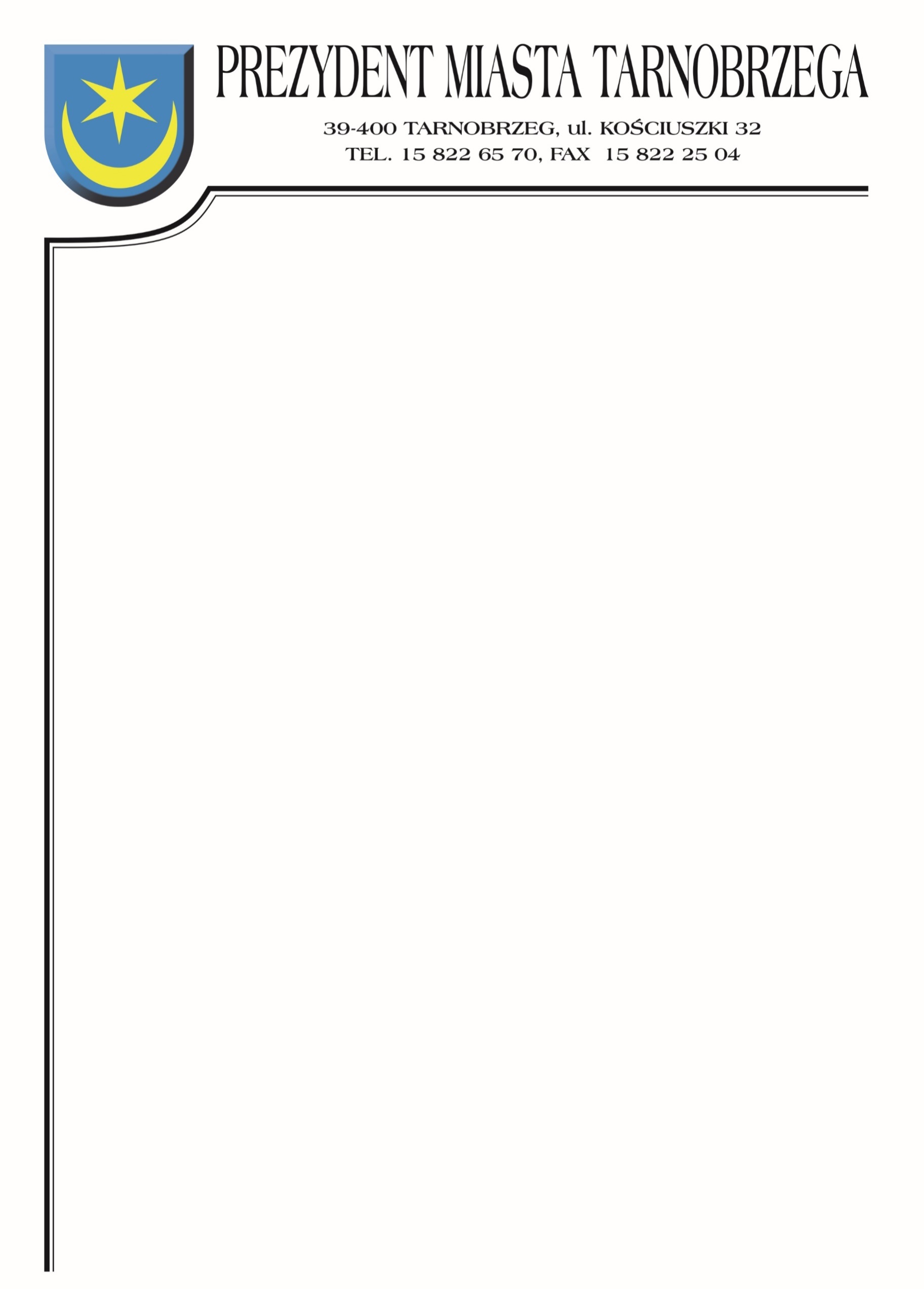 .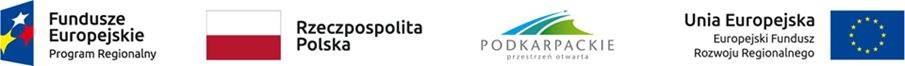 Znak sprawy: BZP-I.271.10.2022                                                       Tarnobrzeg, dnia 21 lipca 2022r.Do wszystkich WykonawcówODPOWIEDZI NA PYTANIA Dotyczy postępowania: Rozwój instalacji OZE w podsektorze budownictwa mieszkaniowego indywidualnego na terenie miasta Tarnobrzega współfinansowanego ze środków Europejskiego Funduszu Rozwoju Regionalnego w ramach Regionalnego Programu Operacyjnego Województwa Podkarpackiego na lata 2014-2020, Osi Priorytetowej III. Czysta energia, działanie 3.1 Rozwój OZE.Zamawiający informuje, że w terminie określonym zgodnie z art. 135 ust. 2 ustawy z 11 września 2019 r. – Prawo zamówień publicznych (Dz.U. 2021 poz. 1129 z późn.zm.), Wykonawcy zwrócili się do Zamawiającego z wnioskami o wyjaśnienie treści SWZ.W związku z powyższym, Zamawiający udziela następujących wyjaśnień:Pytanie 1:Czy Zamawiający dopuszcza zastosowanie modułów cięższych o 0,1 kg o wadze 21,6 kg i spełniających wszystkie pozostałe kryteria?Odpowiedź:Zamawiający dopuszcza zastosowanie modułów cięższych o 0,1 kg o wadze 21,6 kg i spełniających wszystkie pozostałe kryteria.Pytanie 2:Proszę o wyjaśnienie czy w projekcie występują obiekty powyżej 300 m2 powierzchni użytkowej? W jakim celu Zamawiający umieścił stawkę 23% VAT w formularzu ofertowym?Odpowiedź:Zamawiający nie posiada wiedzy na chwilę obecną czy w projekcie występują obiekty powyżej 300 m2. W realizowanym zadaniu przewidziano wykonanie ekspertyz technicznych i projektów powykonawczych, które są środkami niekwalifikowanymi, co wymagało utworzenia oddzielnej pozycji w formularzu ofertowym ze stawką 23% Vat (usługa).Pytanie 3:dotyczy opisu przedmiotu zamówienia, załącznik nr 8 do SIWZ, pkt III, tabela 3 Czy Zamawiający odstąpi od wymogu posiadania wbudowanego wyświetlacza w falowniku? Odpowiedź:Zamawiający podtrzymuje zapisy SWZ.Pytanie 4:W związku z dużymi rozbieżnościami w cenach zestawów instalacji fotowoltaicznych montowanych na dachu i gruncie, czy Zamawiający może podać jaki procent instalacji to instalacje gruntowe, a jaki instalacje na dachu płaskim? Odpowiedź:Zgodnie z zapisami zawartymi w zał. Nr 8 do SWZ pkt III ppkt. 1 1.2 „Liczba instalacji na gruncie zostanie określona po wykonaniu oględzin i wykonaniu audytów opisanych w pkt. II.2. Wykonawca obowiązany jest wkalkulować koszt wykonania konstrukcji dla instalacji na grunt w wartość zamówienia. Zamawiający szacuje, że konstrukcje dla instalacji na grunt będą stanowiły nie więcej niż 12 % wszystkich instalacji.” W związku z powyższym ryzyko błędnego oszacowania wartości zamówienia jest po stronie Wykonawcy.Pytanie 5:dotyczy projektu umowy, załącznik nr 2 do SIWZ, § 7ust. 9 Zakładając, że montaże będą realizowane przez kilka ekip, jak kierownik budowy i kierownik robót mają wypełnić obowiązek przebywania na terenie budowy? Odpowiedź:Zamawiający dopuszcza przebywanie kierownika budowy i kierownika robót w jednym czasie na jednej z lokalizacji realizacji robót.Pytanie 6:dotyczy projektu umowy, załącznik nr 2 do SIWZ, § 3 Wykonawca zakłada realizację zamówienia za pośrednictwem podwykonawców. Czy wobec tego między Wykonawcą, a podwykonawcą wystarczy zawrzeć umowę cywilnoprawną współpracy do realizacji w/w zamówienia? Czy do zatrudnienia na umowę o pracę zobligowany jest wówczas jedynie podwykonawca?Odpowiedź:Zamawiający podtrzymuje zapisy umowy w § 3 i jednocześnie informuje, że wykaz osób zatrudnionych na podstawie umowy o pracę przedstawia Wykonawca i Podwykonawca o ile takie osoby zatrudnione są w ramach umowy o pracę. Pytanie 7:Czy Zamawiający dopuści panele fotowoltaiczne o wadze 21,8 kg?Odpowiedź:Zamawiający dopuszcza zastosowanie paneli fotowoltaicznych o wadze 21,8 kg i spełniających wszystkie pozostałe kryteria.